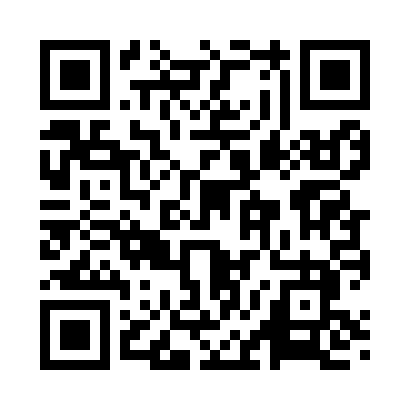 Prayer times for Heatwole, Minnesota, USAMon 1 Jul 2024 - Wed 31 Jul 2024High Latitude Method: Angle Based RulePrayer Calculation Method: Islamic Society of North AmericaAsar Calculation Method: ShafiPrayer times provided by https://www.salahtimes.comDateDayFajrSunriseDhuhrAsrMaghribIsha1Mon3:415:361:225:309:0711:022Tue3:425:361:225:309:0711:013Wed3:435:371:225:309:0711:004Thu3:445:381:225:309:0611:005Fri3:455:381:225:309:0610:596Sat3:465:391:235:309:0610:587Sun3:485:401:235:309:0510:578Mon3:495:411:235:309:0510:569Tue3:505:411:235:309:0410:5510Wed3:515:421:235:309:0410:5411Thu3:525:431:235:309:0310:5312Fri3:545:441:235:309:0310:5213Sat3:555:451:235:309:0210:5114Sun3:575:461:245:309:0110:5015Mon3:585:461:245:309:0010:4916Tue3:595:471:245:309:0010:4717Wed4:015:481:245:298:5910:4618Thu4:025:491:245:298:5810:4519Fri4:045:501:245:298:5710:4320Sat4:065:511:245:298:5610:4221Sun4:075:521:245:288:5510:4022Mon4:095:531:245:288:5410:3923Tue4:105:541:245:288:5310:3724Wed4:125:551:245:288:5210:3525Thu4:145:561:245:278:5110:3426Fri4:155:581:245:278:5010:3227Sat4:175:591:245:268:4910:3028Sun4:196:001:245:268:4810:2929Mon4:206:011:245:268:4710:2730Tue4:226:021:245:258:4610:2531Wed4:246:031:245:258:4410:23